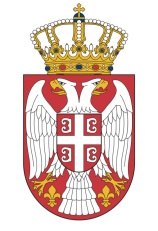            РЕПУБЛИКА СРБИЈА МИНИСТАРСТВО ФИНАНСИЈА           ПОРЕСКА УПРАВА Сектор за материјалне ресурсеРегионално одељење  за материјалне               ресурсе Нови Сад    Број: 200-404-01-00320/2018-K0132            Датум: 25.01.2019. године                    Нови СадОБАВЕШТЕЊЕ О ОБУСТАВИ ПОСТУПКА ЈАВНЕ НАБАВКЕНазив наручиоца: Министарство Финансија, Пореска управа Адреса наручиоца:   Београд, Саве Машковића 3-5Интернет страница наручиоца: http://www.purs.gov.rs/javne-nabavke.html.Врста наручиоца: Орган државне управе.Врста поступка јавне набавке: Отворени поступак.Врста предмета: Предмет јавне набавке су услуге.Опис предмета набавке: 	Предмет јавне набавке су услуге - текуће одржавање и поправка моторних возила за Руму, по партијама, ЈН 200/37/2018.Назив и ознака из општег речника набавки:  Партија 1: Аутомеханичарске и аутоелектричарске услуге - назив и ознака из општег речника набавки је 50112100-4 - услуге поправке аутомобила;     Партија 2: Вулканизерске услуге - назив и ознака из општег речника набавки је 50116500-6 - услуге поправке гума, укључујући монтажу и центрирање;	Партија 3: Услуге прања возила - назив и ознака из општег речника набавки је 50112300-6  - прање аутомобила и сличне услуге;	Партија 4: Услуге техничког прегледа возила - назив и ознака из општег речника набавки је  50112000 -3 услуге поправке и одржавања аутомобила.Процењена вредност јавне набавке: Укупна процењена вредност јавне набавке износи 1.000.000,00 динара без ПДВ-а.             - Процењена вредност партије 1 - аутомеханичарске и аутоелектричарске услуге укупно износи износи 750.000,00 динара без ПДВ-а	 - Процењена вредност партије 2 - вулканизерске услуге укупно износи 100.000,00 динара без ПДВ-а.	- Процењена вредност партије 3 - услуге прања возила укупно износи 50.000,00 динара без ПДВ-а.	- Процењена вредност партије 4 - услуге техничког прегледа возила укупно износи 100.000,00 динара без ПДВ-а.	Подаци о апропријацији у буџету, односно финансијском плану: 	Набавка је предвиђена Законом о буџету РС за 2018. годину (''Сл.гласник РС'', број 113/2017) Глава: 16, Функција 110, Економска класификација: 511 – зграде и грађевински објекти.	Јавна набавка је предвиђена Планом јавних набавки Пореске управе за 2018. годину,  број: 000-401-00-00254/2017-J0115 од 19.01.2018. године, за класу 4, под редним бројем 1.5.21.2 - услуге.	Основни подаци о понуђачима:	У остављеном року за достављање понуда, односно до 10.01.2019. године до 11,00 часова наручиоцу није стигла ниједна понуда.	Разлози за обуставу поступка набавке: Предметни поступак се обуставља за:- Партију 1 - Аутомеханичарске и аутоелектричарске услуге;- Партију 2 -  Вулканизерске услуге;- Партију 3 -  Услуге прања возила;- Партију 4 - Услуге техничког прегледа возила;јер у остављеном року за достављање понуда, односно до 10.01.2019. године до 11,00 часова,  наручилац није примио ниједну понуду, тако да нису испуњени услови за доделу уговора из члана 107. став 3. Закона о јавним набавкама.	Обавештење о обустави поступка ће бити објављено на Порталу јавних набавки и на интернет страни наручиоца www.purs.gov.rs .